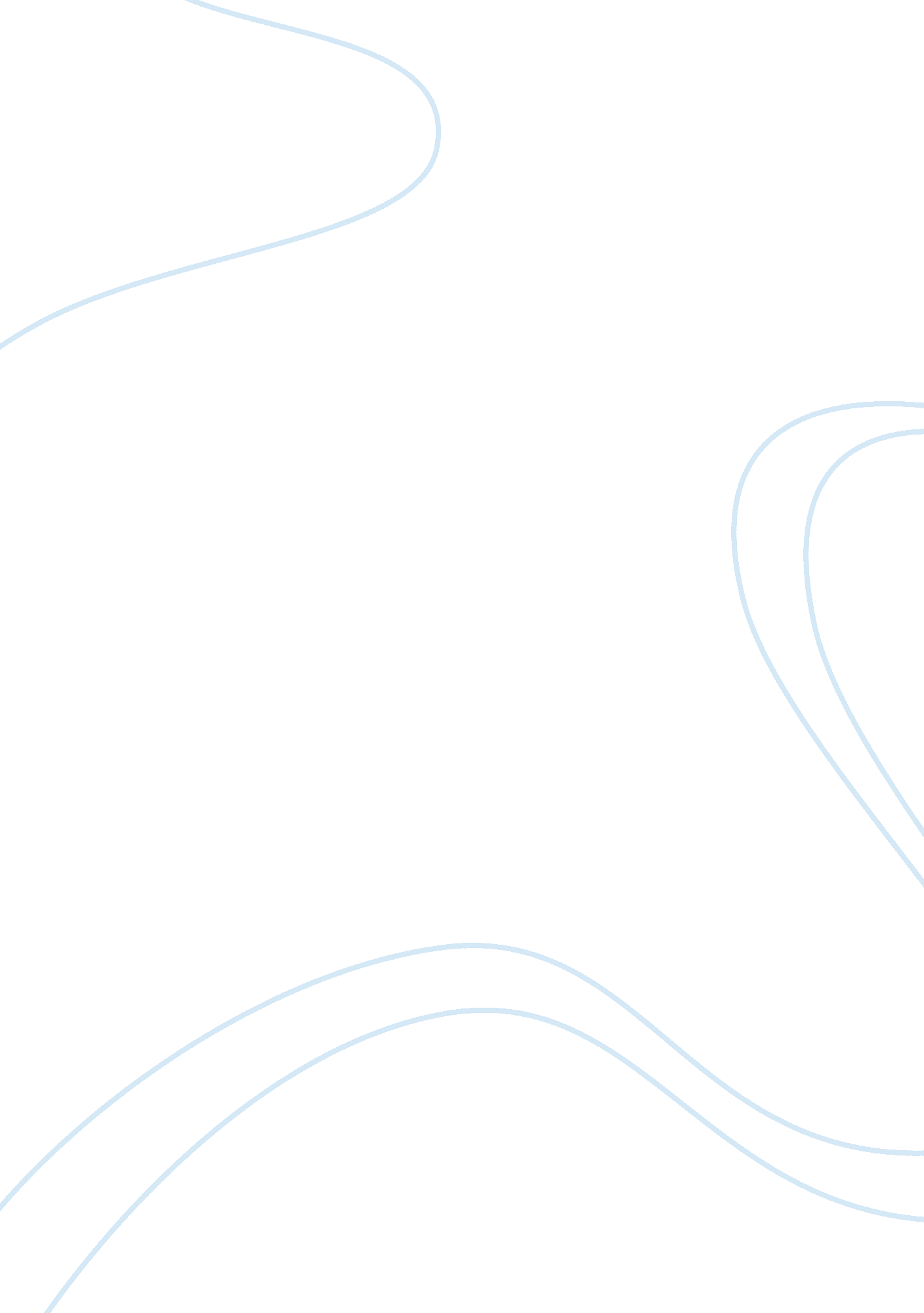 Successful peoplePsychology, Success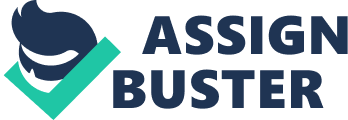 How to Become a Successful Person Knowing how to become a successful person is essential for every person. It gives him an easy way for a good living. The characteristics of a successful person is different for every person, it depends on how they view it. My view about a successful person is someone who has the right balance inhappinessbetweenfamilyandcareerand is happy in who he/she is and what he/she does. The first thing to become a successful person is to have skills. A successful person eeds to become the specialist in their Job area, no matter how difficult the situation is. Next is to have self-confident, never look down in yourself, because when you do it, that's when you will fail. Passion is also an important need, because success can be obtained by many people, but maintaining the drive to reach thegoalsrequires a passion to achieve it. Beside all of that, there is one thing that is hard to be earned. Why do so many of us fail to act? We know what we must do, yet we lack the will to do t. In another word, we lack of the courage. Success cannot exist without courage, many people who cannot be success are those who have the highest training and ethics, but lack of the courage. So what we need to overcomefailureis having the will to act. A successful person is not afraid to take risk and make difficult decisions, and the important thing is they are ready to accept theresponsibilityof it. The next step to be a successful person is focus, creative, and optimistic. Why do we need to be focus? Because it is our drive that pushes us forward and keeps our momentum, but without focus we will Just move for the sake of motion. Why do we need to be creative? Because when we stuck with the old ideas, we can make the new ones. And why do we need to be optimistic? Because, an optimist can see the opportunity in every difficulty, optimism is in the heart of a successfulhuman being! After having and being all of that, the next step is what needs to be done. Find the goal of your life can be a good start. After that define the meaning of success as you ee it, you can't be success if you dont know what it means to you, so set clear goals and be realistic. Trust other people to do their Job so you can focus on your own Job. Being surrounded by successful people is also a way to create acultureof success, they can make you become enthusiastic and even connect you to other people that can change your life. Stay away from distractions is also an important thing to become successful. There are always distractions and it is your choice to stay away from them or not. The last is gather as much information as you can, make intellectual connections from it and use it to make your life better. So listen, study, learn, and understand everything that you think is important. The characteristics that you need to have, what you need to be, and thing that needs to be done are all important. Things that you need to have and you need to be are the basic that must be in you, and then use all of it to do the things that need to be done. Each part plays a role that is vital to turn someone into a successful person. Adrian Kohar Accounting 1 